ČESKÝ JAZYK	 +   MATEMATIKAČtvrtek 11. 3. 2021SPOLEČNÁ PRÁCE VE SKUPINÁCH NA MEET se nemusí dokončit, pokud při společné práci nestíháte.Připravíte si: ČJ + M = učebnice, pracovní sešity, sešity + ČÍTANKUČJ: Téma učiva: Podstatná jména – PRAVOPIS I/Y  - opakováníŠkolákov – pravopis podstatných jmen CVIČNÝ DIKTÁTU65/1 SPOLEČNĚ ÚSTNĚM: Téma učiva: Procvičování učiva U 55/ 24,25,27,28PO VÝUCE NA MEETu následuje čas na samostatnou práci a čtení   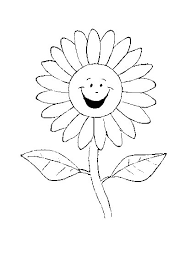 ČJ: U65/2 DO SEŠITUM: 55/28DOKONČIT DO SEŠITUV MĚSÍCI BŘEZNU ČTEME ČÍTANKU OD STRANY 108 – 122 ČÁST:JARO UŽ JE CÍTIT VE VZDUCHU 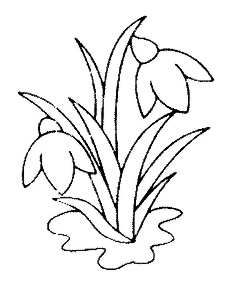 